Calvario di Gesù CrocifissoMessaggio dettato dal Padre del 08-09-2013Figli, sono il Signore, colui che dà, colui che toglie.Non volerti gonfiare dunque, per alcuna arte o scienza che tu possegga, ma piuttosto abbi timore nel sapere che ti è dato. Anche se ti pare di sapere molte cose, anche se hai buona intelligenza, ricordati che sono molte di più le cose che non sai. Se vuoi imparare a conoscere qualcosa in modo spirituale, utile, cerca di essere ignorato e di essere considerato un nulla. È questo il giusto insegnamento, conoscersi veramente e disprezzarsi. Anche se tu vedessi un'altro cadere ripetutamente nel peccato o commettere gravi errori, pur tuttavia non dovresti crederti migliore di lui, infatti non sai per quanto tempo tu possa persistere nel bene. Tutti siamo fragili, ma tu non devi ritenere nessuno più fragile di te.Vi benedico, il Signore Padre Onnipotente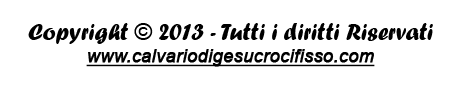 